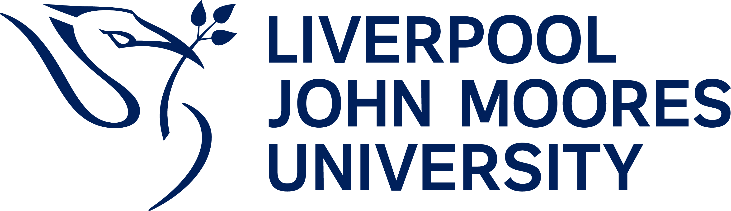 Applicant Complaints and Appeals PolicyGeneral PrinciplesLiverpool John Moores University is committed to providing consistent, fair and professional practice to safeguard applicants’ interests.Whilst LJMU is unable to offer a place to every applicant that applies, feedback will be provided to all unsuccessful applicantsThe submission of a complaint or appeal will not prejudice the applicant or be used to adversely affect any current or future applications.ScopeThe Applicant Complaints and Appeals Policy applies to all modes of study (full-time, part-time and distance learning) and at all levels (foundation, undergraduate, postgraduate and research) for both home and international applicants.DefinitionLJMU utilises the following definitions to distinguish between an appeal and a complaint.An appeal is a request for a review of an admissions decision or the wording/terms/conditions of an offer.A complaint is a specific concern related to a procedural error, irregularity or maladministration in the admissions procedures or policy.Grounds for considerationDisagreement with pre-determined entry requirements or matters of academic judgement does not constitute grounds for appeal, for example, the academic decision made at an interview or audition.No appeal or complaint can be made using new information presented post-application. This includes new qualifications or other entry requirements on the course information.An applicant wishing to make an appeal or complaint must complete the online form (https://www.ljmu.ac.uk/forms/appeals) within ten working days of being notified of the decision.For full-time undergraduate programmes, an appeal or complaint will not be accepted once an applicant has chosen their Firm UCAS or DfE Postgraduate Teacher Training place.This policy is applicable to new applicants and applicants progressing from one LJMU programme to another where a formal application process has taken place.RepresentationIn line with the 1998 Data Protection Act, the applicant must make complaints and appeals rather than a parent, teacher or other advisor. Unless the applicant has formally nominated a third party via UCAS or directly to LJMU, details will only be discussed with the applicant concerned.Applicants can nominate individuals to discuss their concerns or to attend a meeting with the applicant and LJMU, but this must be done formally via UCAS or by email to the LJMU member of staff looking after the complaint or appeal.Anonymous complaints or appeals will not be accepted.ProcedureUsing the Applicant Complaints and Appeals web form (https://www.ljmu.ac.uk/forms/appeals) the applicant must first determine if they wish to submit a complaint or an appeal.The applicant must input their name and application number for the appeal or complaint to be processed.The rationale behind the complaint or appeal must be fully outlined on the form. Any supporting information can be provided to the individual dealing with the complaint or appeal once the form has been completed.AppealsThe informal review phaseThe relevant Campus Admissions Manager or International Admissions Team Leader will deal with the appeal. If they were personally involved in the decision the Head of Admissions will handle the informal review. The applicant will receive a response within seven working days. If further information is required and a full response will take longer than the normal response time the applicant will be contacted within seven days and informed of the timescale by the individual managing the appeal.Where possible, the appeal will be resolved and a response sent to the applicant. If the response is not to the applicant’s satisfaction they can appeal within seven working days and the appeal will be referred to the formal review phaseThe formal review phaseThe appeal will be referred to the Head of Admissions who will conduct a formal review of the information and, where appropriate, liaise with the applicant for further information or clarification. Where the appeal has been previously reviewed by the Head of Admissions, the Director of Student Recruitment Marketing and Admissions (SRMA) will oversee undergraduate and postgraduate taught appeals, and the Dean of the Doctoral Academy will review Postgraduate Research appeals.An initial response will be made within seven working days. If more  time is required to investigate the appeal, the applicant will be informed of the timescale by the Head of Admissions, Director of SRMA or the Dean of the Doctoral Academy within seven working days.The outcome of the formal review is final.ComplaintsThe informal review phaseThe relevant Campus Admissions Manager or International Admissions Team Leader will deal with the complaint. The Head of Admissions would handle the informal review if they were personally involved in the decision. The applicant will receive a response within seven working days. If further information is required and a full response will take longer thanthe normal response time the applicant will be contacted within seven days and informed of the timescale by the individual managing the complaint.Where possible, the complaint will be resolved and a response sent to the applicant. If the response is not to the applicant’s satisfaction they can appeal within seven working days and the complaint will be referred to the formal review phase.The formal review phaseThe complaint will be referred to the Head of Admissions who will conduct a formal review of the information and evidence provided in the informal review phase and, where appropriate, liaise with the applicant for further information or clarification. Where the complaint has been previously reviewed by the Head of Admissions, the Director of Student Recruitment Marketing and Admissions (SRMA) will oversee undergraduate and postgraduate taught complaints, and the Dean of the Doctoral Academy will review Postgraduate Research complaints.An initial response will be made within seven working days. If time is required to investigate the complaint, the applicant will be informed of the timescale by the Head of Admissions, Director of SRMA or the Dean of the Doctoral Academy within seven working days.The outcome of the formal review is final.OutcomesThe outcome of the complaint or appeal will be communicated to the applicant along with a full explanation of the reasons for the decision and where appropriate any further action to be taken.If the outcome is in favour of the applicant (at either the informal or formal stage) every effort will be made to resolve the issue for the applicant.Storage of information relating to Appeals and ComplaintsBy submitting an appeal or complaint via the online form, the applicant agrees that LJMU can use the information provided to fully investigate the appeal or complaint with relevant staff members.The University will conduct an annual review of all complaints and appeals to help improve the admissions process for future applicants. No personal data will be used in this analysis.ContactsFurther information about these procedures can be requested from:Charlotte Harrison-SmithHead of AdmissionsGround Floor,Exchange Station,Tithebarn StreetLiverpoolL2 2QPEmail c.harrison1@ljmu.ac.ukResponsibility for Policy:Registrar and Chief Operating OfficerRelevant to:All LJMU staff involved in admissions and Academic PartnershipsApproved by:Recruitment Policy Panel November 2022Responsibility for Document Review:Head of Admissions.Date introduced:30 June 2014Date(s) modified:November 2016, November 2019, September 2021, November 2022 Next Review Date:November 2023  RELEVANT DOCUMENTS	Competition and Markets Authority: Higher education: consumer law advice for providers  RELATED POLICIES & DOCUMENTS	List here any internal policies or documents that are relevant to this policy:Admissions PolicyAdmissions Code of Practice